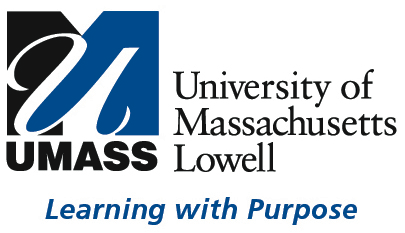 TASK FORCE ON SEXUAL HARASSMENT KICK-OFF MEETINGWednesday, June 5, 20199:00 – 11:00amAlumni Hall LoungeAGENDA:WelcomeTask Force ChargeIcebreakerHow to Incorporate Broader Community VoiceStructure of Work of Task ForceReview of Policies/Procedures – including approaches to formal reportingCommunication – resources/website/visibility; leadership from all levels of the universityTraining/EducationCulture/Climate – Accountability, Respect, Awareness, Safety and Prevention ClosingAttachments:Policies and ResourcesTask Force Membership ListUMass Lowell Policies and Resources:Diversity Portalhttps://www.uml.edu/diversity/Sexual Violence Prevention & Educationhttps://www.uml.edu/prevent/Equal Opportunity & Outreachhttps://www.uml.edu/HR/Equal/Student Conduct Code, updated December 2018, accessible (there currently is no downloadable pdf, we are working on it with the web office):https://www.uml.edu/student-services/Student-Conduct/conduct-code/UMass Board of Trustees Policies:Principles of Employee Conduct - DOC. T96-136 (12/4/96)https://www.umassp.edu/sites/umassp.edu/files/content/policies/board/personnel/Principles_of_Employee_%20Conduct.pdfNon-Discrimination and Harassment Policy - DOC T16-040 (9/21/16)https://www.umassp.edu/sites/umassp.edu/files/content/T16-040-Non%20Discrimination%20and%20Harassment%20Policy.pdfUniversity of Massachusetts Mission Statement, Position Statement, and Strategic Prioritieshttps://www.umassp.edu/sites/umassp.edu/files/content/policies/board/for-the-board/Mission_Statement.pdfPolicy on Codes of Student Conduct – DOC. T16-029 (6/15/16)https://www.umassp.edu/sites/umassp.edu/files/content/Policy%20on%20Codes%20of%20Student%20Conduct.pdfInformation on Clery Act and Violence Against Women Act (VAWA)The Clery Centerhttps://clerycenter.org/The Clery Acthttps://clerycenter.org/policy-resources/the-clery-act/The Office on Violence Against Women (US Department of Justice)https://www.justice.gov/ovwVAWA Reauthorization (2019 reauthorization pending in Senate, House passed it on April 4, 2019)https://www.justice.gov/ovw/legislationOther:EEOC Report of Select Task Force on the Study of Harassment in the Workplace (2016)https://www.eeoc.gov/eeoc/task_force/harassment/task_force_report.cfmReport of National Academies of Sciences, Engineering & Medicine on Sexual Harassment (2018)https://www.nap.edu/catalog/24994/sexual-harassment-of-women-climate-culture-and-consequences-in-academicTask Force on Sexual Harassment Membership:Joanne Yestramski, Co-ChairJames Kohl, Co-ChairKeith Mitchell, Co-ChairStanley Alves, Student AthleteNancy Amedee, Facilities ManagementAJ Angulo, College of EducationCailin Beattie, Greek CouncilMichael Beers, Manning School of BusinessMeg Bond (advisory member), Distinguished University Professor and Director of Center for Women and WorkPatricia Bossi, Senior Adjunct Faculty, Kennedy College of Sciences, AUW Adjunct RepresentativeHannah Casey, Student Government AssociationMichael Centola, Institutional ComplianceCindy Chen, Computer Science, Kennedy College of SciencesAnnie Ciaraldi (advisory member), Student AffairsJeff Connors, University Police and Teamsters Union RepresentativeHenry Cornu, Facilities and MTU RepresentativeRachel DeMaster, AdvancementKerry Donohue, Provost OfficeMignon Duffy, Associate Professor and Chair, SociologyMegan Hadley, Honors CollegeElizabeth Herbin-Triant, Assistant Professor, HistoryJavier Horta, Zuckerberg College of Health SciencesErin Keene-Crouse, Enrollment ManagementSue Kim, College of Fine Arts, Humanities and Social SciencesSanjeev Manohar, Francis College of Engineering and Massachusetts Society of Professors RepresentativeSandra Niedergall, AthleticsElizabeth Pellerito, MTA Grants and Contracts RepresentativeNick Piscitello, Auxiliary Services and Service Employees International Union (SEIU) RepresentativeChristos Protonotarios, Administrative Services and MTA Classified and Technical RepresentativeShaima Ragab, Student AffairsClara Reynolds (advisory member), Equal Opportunity & OutreachKristy Shockley, GEO RepresentativeCharles Thompson, Electrical and Computer Engineering, Francis College of EngineeringLauren Turner (advisory member), Human Resources and Equal Opportunity & OutreachKatharine Webster, University RelationsLeslie Wong, Multicultural Affairs